Actividad 2A través de gráficos, cuadros o mapas, identifique los patrones de consumo de diferentes países o regiones del Planeta con el propósito de valorar las diferencias que existen en el acceso a alimentación y niveles de pobreza. Para lograrlo, identifique lugares con altos y bajos niveles de consumo de calorías, uso de ingresos para comprar alimentos, importaciones de alimentos, entre otros.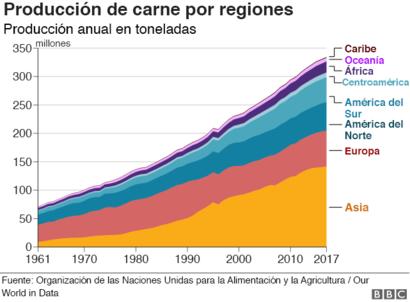 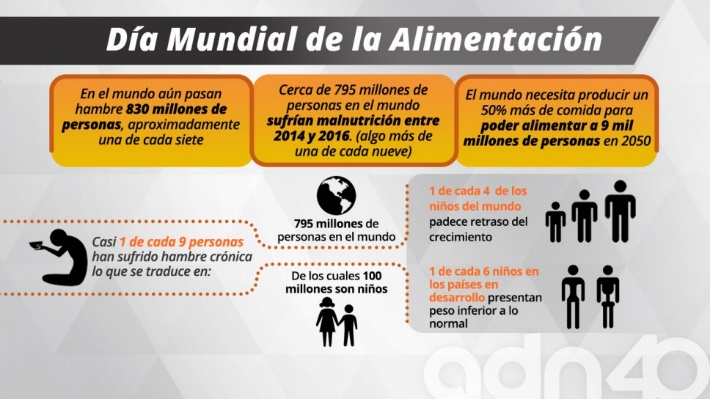 